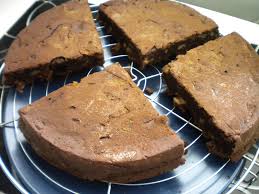 ¼ 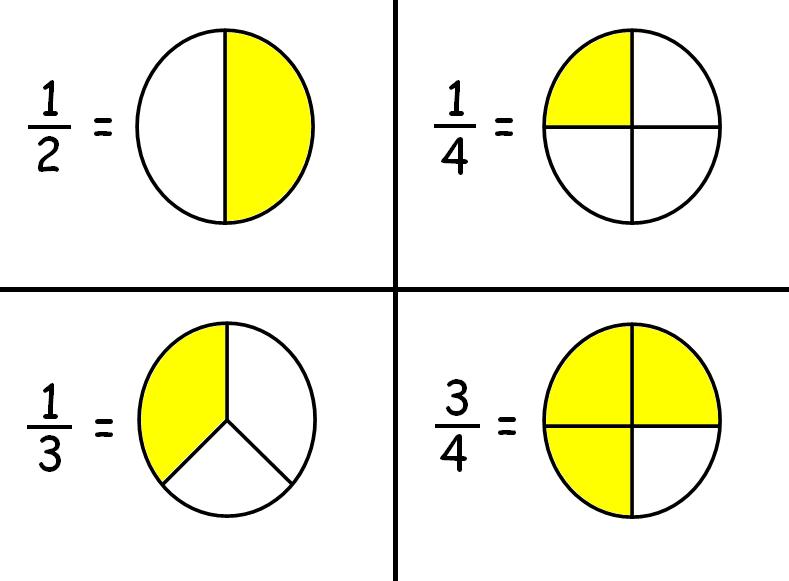 